Periodic Table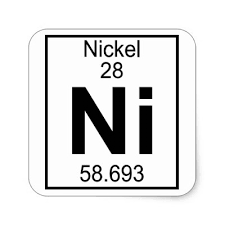 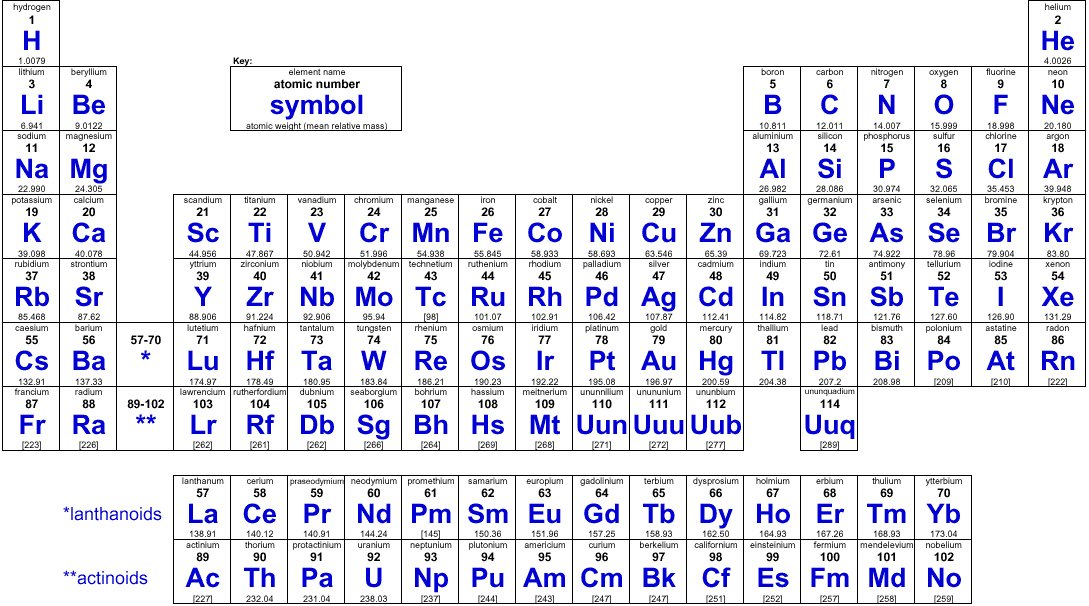 